42 hamasger      Israel  Tel: 972-3-5425555, Fax: 972-3-7608920  E-mail : ayelet@atlashotels.co.il Tel Aviv University-Advances in Applied Mathematics 18-20/12/18  Shalom hotel:The rate per single room per night including breakfast:770. nisThe rate per double room per night including breakfast:847 . nisMelody Hotel / Tal hotel:The rate per single room per night including breakfast:600. nisThe rate per double room per night including breakfast:660 . nisYam / Cinema / Center Chic  Hotels:The rate per single room per night including breakfast:565. nisThe rate per double room per night including breakfast:610 . nisIsraeli passport holders need to add VAT to the rate.Reservations upon availability only.please send the form to: noa@atlashotels.co.il / stav@atlashotels.co.ilDATE:July 11, 2018 REF:21512ATTENTION:Reservations – Ayelet Giat               shirayec@gmail.comReservations – Ayelet Giat               shirayec@gmail.comReservations – Ayelet Giat               shirayec@gmail.comHOTEL: Room type:
Single: Double: Guest name :Arrival date:Check-in 14:00:Departure dateCheck-out 12:00 Credit card details for the guarantee:№: Expiration date:   ____ / ____ Card holder’s name
(if different than guest name) Contact information (tel / el) :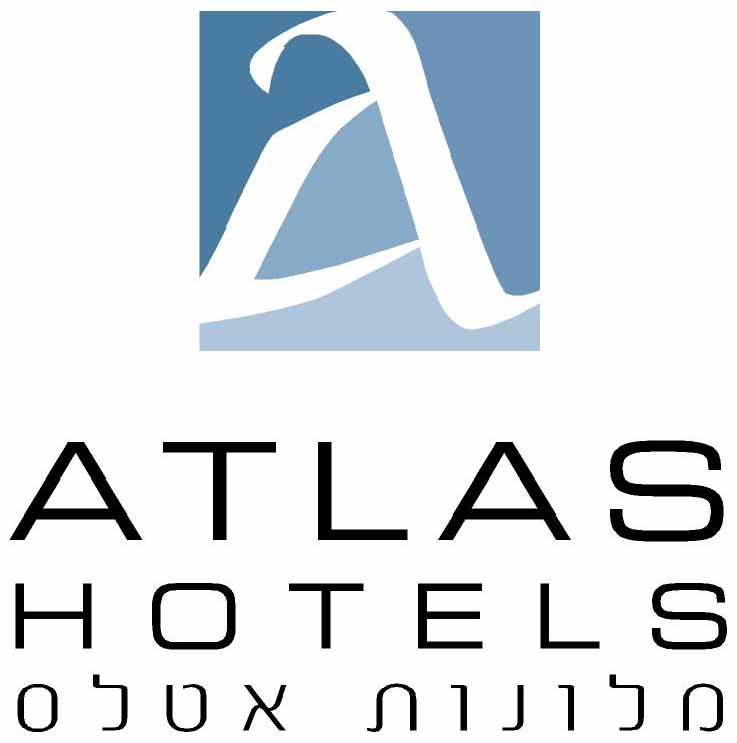 